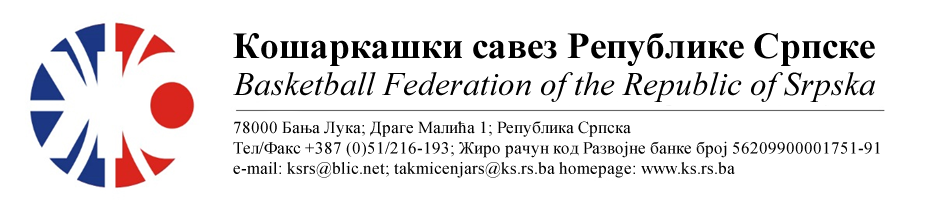 ПОДРУЧНИ КОШАРКАШКИ САВЕЗ БИЈЕЉИНАБИЛТЕН БР. 18 (пионири)Такмичарска сезона 2022/2023Заостале утакмице18.колоТАБЕЛА :* УТ – Број одиграних утакмица, ПОБ – Број остварених побједа, ПОР – Број пораза, КПО – Бројпостигнутих поена, КПР – Број примљених поена, КР – Кош разлика, БОД – Број Бодова.ОДЛУКЕ :Одигране утакмице региструју се постигнутим резултатом.Кажњава се КК Братунац са.........................................................15 КМ-због досуђене ТГ играчу Благојевић М.(Тачка 11.2.4.1 Пропозиција, веза Тачка 11.4)ОСТАЛА САОПШТЕЊА :Изречене новчане казне уплатити одмах, а најкасније у року од 5 (пет) дана од правоснажности одлука (Тачка 11.5. Пропозиција такмичења).Пласман екипа на 4 и 5 мјесту одређен ја основу међусобних утакмица: КК Милићи – КК Радник БНБ 35:22, КК Радник БНБ – КК Милићи 42:23, односно бољег међусобног скора у корист КК Радник БНБКомесар ПКС БијељинаМиодраг Ивановић с.р.Утакмица50КК ЗВОРНИК БАСКЕТКК ЛАВОВИРезултатУтакмица50Јашић/ Марјановић, ТијанићЈашић/ Марјановић, Тијанић78:57(19:14, 14:15, 25:09, 20:19)Утакмица50Без примједбиБез примједбиБез примједбиУтакмица59КК МИЛИЋИКК ЛАВОВИРезултатУтакмица59Јашић/ ТијанићЈашић/ Тијанић47:60(15:10, 15:18, 08:19, 09:13)Утакмица59Уз сагласност клубова утакмицу судио један судија.Остало Без примједбиУз сагласност клубова утакмицу судио један судија.Остало Без примједбиУз сагласност клубова утакмицу судио један судија.Остало Без примједбиУтакмица62КК ЗВОРНИК БАСКЕТКК МИЛИЋИРезултатУтакмица62Јашић/ Марјановић, ТијанићЈашић/ Марјановић, Тијанић65:44 (22:08, 08:06, 18:12, 17:18)Утакмица62Без примједбиБез примједбиБез примједбиУтакмица86Слободна екипаКК ЛАВОВИРезултатУтакмица86Утакмица86Утакмица87КК 10.АВГУСТКК ЗВОРНИК БАСКЕТРезултатУтакмица87Утакмица87ИГРА СЕ 25/26.03ИГРА СЕ 25/26.03ИГРА СЕ 25/26.03Утакмица88Слободна екипаОКК РУДАР 2015РезултатУтакмица88Утакмица88Утакмица89КК БРАТУНАЦКК МИЛИЋИРезултатУтакмица89Јокановић/ Боровина, МајсторовићЈокановић/ Боровина, Мајсторовић54:62(17:12, 10:16, 12:18, 13:16)Утакмица89Досуђена ТГ играчу домаће екипе Благојевић М.Остало Без примједбиДосуђена ТГ играчу домаће екипе Благојевић М.Остало Без примједбиДосуђена ТГ играчу домаће екипе Благојевић М.Остало Без примједбиЕКИПАУТПОБПОРКПОКПРКРБОД1КК ЗВОРНИК БАСКЕТ131301050509+541262КК 10.АВГУСТ13112741506+235243КК ЛАВОВИ14104979776+203244КК РАДНИК БНБ1468637677-40205КК МИЛИЋИ (-1)1477563589-26206КК БРАТУНАЦ14410712939-227187ОКК ДРИНА ПРИНЦИП14311721916-195178ОКК РУДАР 2015 (-1)141135201011-49114